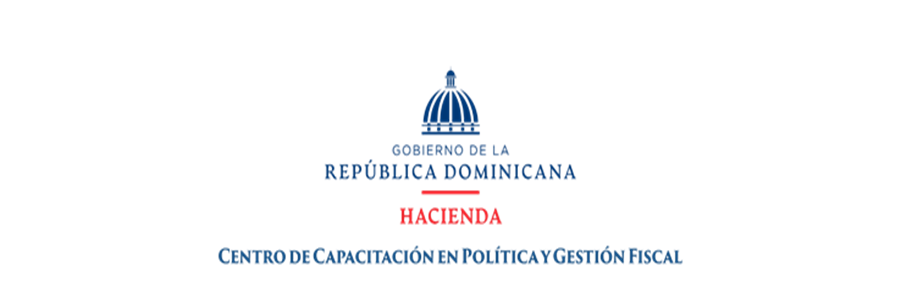 DIVISIÓN DE COMPRAS Y CONTRACCIONESLISTADO DE COMPRAS REALIZADAS Y APROBADAS DEL MES DE AGOSTO DEL 2022.Aprobado por:_______________________________Lic. Héctor Bienvenido Ferreras GarcíaEnc. Dpto. Adm. y FinancieroYp/yr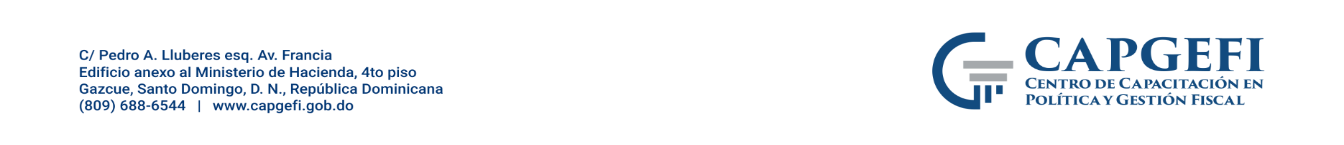 Fecha RegistroIdentificaciónDescripciónProveedoresMonto EstimadoEstado09/08/2022CAPGEFI-UC-CD-2022-0007ADQUISICIÓN POLOSHIRT CON LOGO, PARA COLABORADORES DE ESTA INSTITUCIÓNBATISSA, S.R.LRD$118,600.00 ADJUDICADO 31/08/2022CAPGEFI-UC-CD-2022-0012ADQUISICIÓN DE SERVICIOS LEGALES (PARTICIPACIÓN EN ACTOS DE APERTURAS OFERTAS Y NOTARIZACIÓN CONTRATOS Y ACUERDOS), PARA ESTA INSTITUCIÓN.ISIDRO ANTONIO ROSARIO BIDORD$78,040.02ADJUDICADO24/08/2022CAPGEFI-CCC-CP-2022-00032DA. CONVOCATORIA PARA LA ADQUISICIÓN DE SERVICIOS DE CATERING EN LA OBRA O LUGAR DE TRABAJO (ALMUERZO EMPLEADOS, PICADERAS Y BRINDIS), PARA ACTIVIDADES, DE ESTA INSTITUCIÓN, DIRIGIDO A LAS MICROS, PEQUEÑAS Y MEDIANAS EMPRESASN/ARD$1,535,364.00EN ANÁLISIS DE OFERTA09/08/2022CAPGEFI-CCC-CP-2022-0004ADQUISICIÓN SERVICIO ALQUILER DE TRECE (13) IMPRESORAS DE ALTO RENDIMIENTO POR UN (1) AÑO, PARA USO DE ESTA INSTITUCIÓNN/ARD$2,050,000.00EN ANÁLISIS DE OFERTA4/08/2022CAPGEFI-UC-CD-2022-0006ADQUISICIÓN MANTENIMIENTO DEL SISTEMA DE PONCHADORES BIOMÉTRICOS ON THE MINUTE, VERSIÓN 4.5, DE ESTA INSTITUCIÓN.N/A0.00DECLARADO DESIERTOMonto total Monto total Monto total Monto total RD$3,782,004.02RD$3,782,004.02